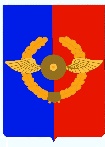 Российская ФедерацияИркутская областьСреднинское городское поселение Усольского муниципальное районаИркутской областиПОСТАНОВЛЕНИЕ  От 02.11.2022 года		          р.п. Средний             	                       № 93О внесении изменений в постановление администрации городского поселения Среднинского муниципального образования от 11.02.2013 г. №11 «О создании эвакуационной комиссии городского поселения Среднинского муниципального образования»С целью приведения в соответствие состава эвакуационной комиссии городского поселения Среднинского муниципального образования, в рамках действующего законодательства, руководствуясь статьями 6, 23, 46 Устава Среднинского муниципального образования, администрация Среднинского городского поселения Усольского муниципального района Иркутской области,ПОСТАНОВЛЯЕТ:1. Внести в постановление администрации городского поселения Среднинского муниципального образования от 11 февраля 2013 г. № 11 «О создании эвакуационной комиссии городского поселения Среднинского муниципального образования» следующие изменения: 1.1. вывести из состава эвакуационной комиссии городского поселения Среднинского муниципального образования следующих членов:1.1.1. Риттер Ларису Дмитриевну, ведущего специалиста по ВУР Администрации Среднинского городского поселения Усольского муниципального района Иркутской области;1.1.2. Щирова Дмитрия Сергеевича, главного специалиста по экономической политике Администрации Среднинского городского поселения Усольского муниципального района Иркутской области; 1.1.3. Мурсаеву Наталью Александровну, старшего инспектора по муниципальному хозяйству Администрации Среднинского городского поселения Усольского муниципального района Иркутской области;1.1.4. Назарову Оксану Игоревну,	ведущего специалиста по социальным вопросам Администрации Среднинского городского поселения Усольского муниципального района Иркутской области.1.2. ввести в эвакуационной комиссии городского поселения Среднинского муниципального образования следующих членов:1.2.1. Кулясову Марину Валерьевну, старшего инспектора по военно-учетной работе Администрации Среднинского городского поселения Усольского муниципального района Иркутской области;1.2.2. Новикову Анну Валерьевну, главного специалиста по экономической политике – контрактного управляющего Администрации Среднинского городского поселения Усольского муниципального района Иркутской области; 1.2.3. Лахенмаер Наталью Николаевну, старшего инспектора по муниципальному хозяйству Администрации Среднинского городского поселения Усольского муниципального района Иркутской области;1.2.4. Риттер Ларису Дмитриевну,	ведущего специалиста по социальным вопросам Администрации Среднинского городского поселения Усольского муниципального района Иркутской области.2. Опубликовать настоящее постановление в газете «Информационный бюллетень Среднинского муниципального образования» и разместить на официальном сайте Среднинского муниципального образования http://srednyadm.ru/ в информационно-телекоммуникационной сети «Интернет».3.   Контроль по исполнению настоящего постановления оставляю за собой.Глава Среднинского городского поселенияУсольского муниципального района                                    М.А. Семёнова